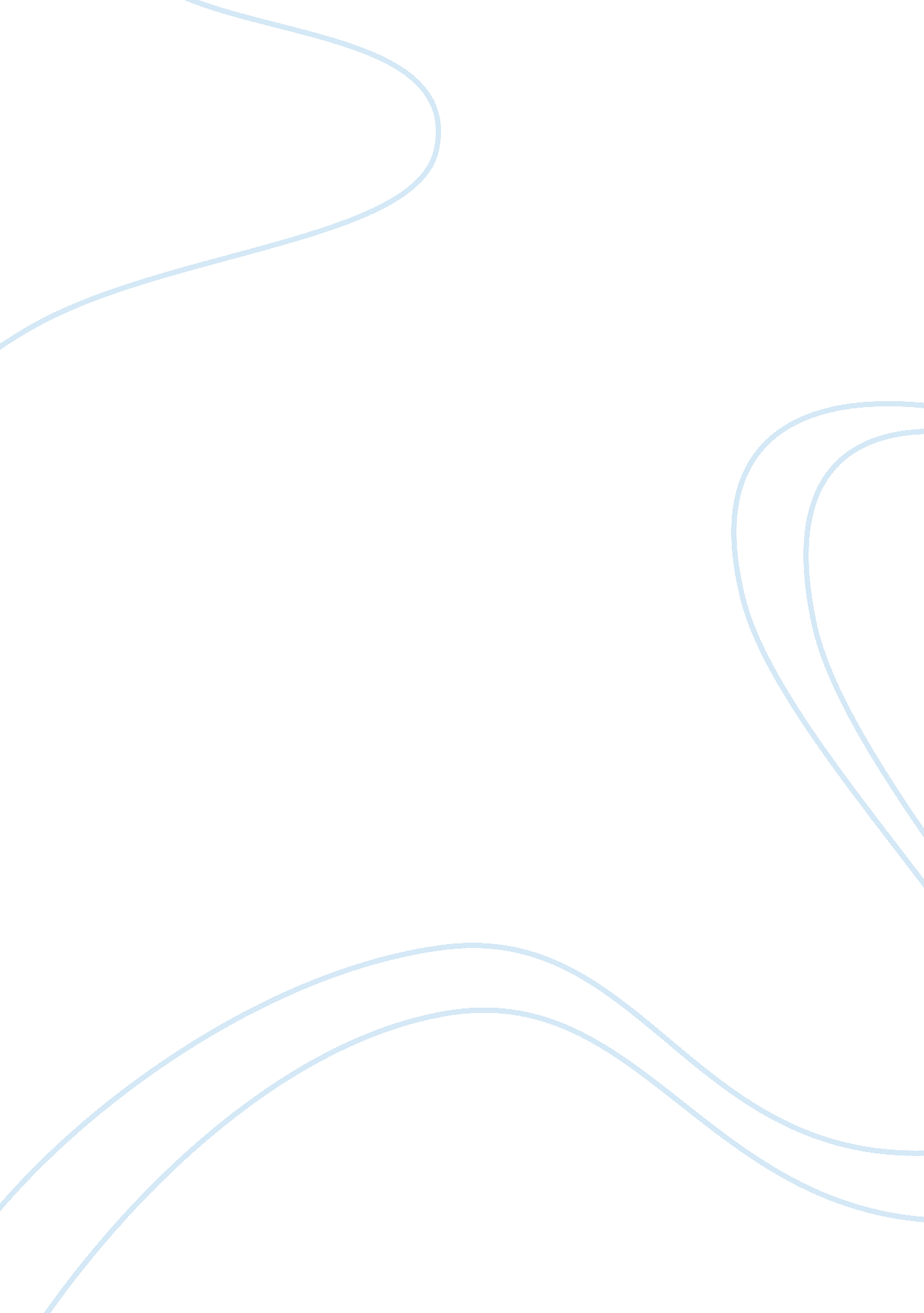 Easy steps to fix iphone broken screen in leedsBusiness, Company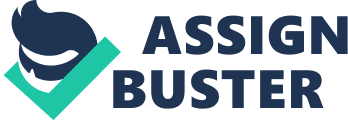 If you were to ask around what your prized possession is and the answer would vary but majority of people would vouch for their electronic device. No matter how careful you try to be it is common to sustain some form of crack or scratch on the surface. When this happens you should immediately rush to your nearest dealership. There are services which will help you with iPhone broken screen in Leeds. No doubt this is a very expensive phone and you can’t afford to put it at stake. We would have suggested taking certain precautions ahead of time but when the damage has been done, you can take measures which will prevent the issue from aggravating. The first thing you need to do with a broken phone is to cover it with a scratch resistant film. This is specifically designed for the iOS apps. By doing this you can avoid any further damage and coming in contact with the broken glass. If the problem becomes too severe then obviously you will have to pay higher price. All the parts of the device are company manufactured and only available at authorized outlets. Although now you also find replicas for everything but their standard of quality isn’t the same. When you are getting a new screen, you also want an adhesive that will keep it intact. Buying a 3D digitizer will be a wise decision as you will also get an adhesive kit. Many a times we make the mistake of ordering these replacement parts online. You should purchase yourself from a repair store so that you get a first-hand look at it and make sure that your device is compatible. There are few companies that have a return policy so once you buy something from an online store and it turns out faulty, there will be slim chances of getting your money reimbursed or the product exchanged. Ordering the material will be expensive whereas you can get the same tools from a store half the amount. So make the right choice and benefit from substantial savings. In order to open your iPhone you need a case opener. There is a special tool such as the screwdriver for this very purpose. A number 0000 Philips head is preferable for this purpose. If you are going to fix the gadget yourself then try to go as slow as possible. Working with small tools on a small machine means that extra care is required. However, letting professionals handle the job of repairing iPhone broken screen in Leeds will be a safer thing to do. But if you want to take it in your hands then start off by turning off the iPhone, removing the SIM card and 2 screws on the bottom. Next, using a small tool remove the base. After removing connectors 1 and 2, use the same device to flip the handle and remove the ribbon from connector 3. Taking out the LCD assembly will be the next step: open the black tape and the 5 screws with the help of tweezers. Gently push the LCD as it slides out. Removing the broken glass has to be the difficult part as the screen is destroyed; you won’t recover it in one single piece. The final stage is where you insert the new glass. Voila! Your iPhone is back to its brand new condition. 